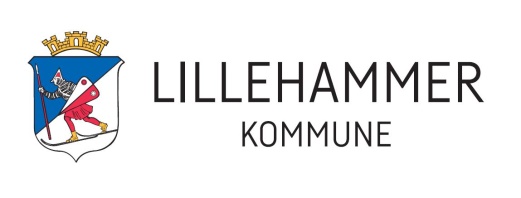 SØKNADSSKJEMA                                                                   			     LEDSAGERBEVIS                                                                                                                     		                 2020-2024Navn:		………………………………………………………………………………………..................Adresse:	……………………………………………………………………………………………………….Postnr.:	………………........		      Poststed:…………………………………………….TYPE FUNKSJONSHEMMING:BEGRUNNELSE FOR SØKNAD OM LEDSAGERBEVIS:…………………………………………………..		………………………………………………………………………………….Søkers underskrift				Evt. Foresatte/hjelpeverges underskrift	………………………………………………….		……………………………………………………………………………….Sted						DatoVed søknaden vedlegges et passfoto/bilde av ansikt i passfotostørrelse, samt uttalelse fra primærlege / spesialist eller helse og sosial avdeling. Søknaden sendes: Lillehammer kommune v/Kultur og fritid, Postboks 986, 2626 Lillehammer. Eller du kan komme innom Kultur og fritid i Meierigården (biblioteksbygget). Ta med søknad og bilde, så ordner vi det mens du venter. 